This document records the received materials from Beijing National Research C enter for Information Science and Technology Evaluation Group (Bnrist EG)  through Working Party (WP) 5D#34 meeting (the evaluation report deadline for IEGs) under Step 4 and Step 5 of the IMT-2020 process as defined in Document IMT-2020/2(Rev.2). In this contribution, Bnrist EG provides the evaluation report for the Nufront proponent’s candidate RIT submission EUHT in Document IMT-2020/12.The evaluation report is attached as below.______________Radiocommunication Study Groups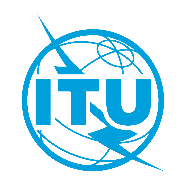 Source :	Document 5D/XXXDocument 5D/67-ESource :	Document 5D/XXX11 February 2020Source :	Document 5D/XXXEnglish only

Technology AspectsDirector, Radiocommunication Bureau Director, Radiocommunication Bureau Evaluation report received from BNRIST EG on the candidate IMT-2020 Radio Interface Technology proposalsEvaluation report received from BNRIST EG on the candidate IMT-2020 Radio Interface Technology proposals